16-10-15Dear Parents,October is one of those months when you start to see the school in full swing.  The reception children are finding their feet and many of them are growing in confidence every day.  It was a special moment yesterday when they delivered cakes for me to taste for my homework.  They assured me that I would enjoy them and by the looks of the chocolate marks on their faces I believed them!  This week the orchestra started meeting again after school and the school choir, now numbering fifty children, have begun singing once more. We also saw another morning sports club start with the introduction of tennis with Coach Mike.  As always some of these pictures can be seen on the front of our website through Twitter or Facebook.Building WorkAfter half term part of the school roof is going to be repaired and this will affect the entrance to school for all infant children.  All children will enter school via the junior playground and the infant children will be asked to enter school by the hall.  On the hall door will be a member of staff who will take messages as usual.  To help with the increased use of the playground I will ask the caretaker to open both gates so you will also be able to enter school from the church yard.  The building work will take up to three weeks and I will keep you informed of the progress for when the normal entrance can be used.Sainsbury’s School Games Silver Mark Award We are pleased to announce that St. Bridget’s has been awarded the Silver Mark for School Games in recognition of the sporting opportunities and competitions we provide for our children.  We thank Miss Bowler for her enthusiasm and organisation of all of the sports at St. Bridget’s.  Miss Bowler will be presented with the award this evening at Tranmere Rovers Football Ground.Sports ResultsWirral Schools Chess Competition ResultsTom Winston achieved 3rd in the U12 competitionAdvait Bavikatte was 3rd in the U10 competitionAlex Waring and Maxime Lowey joint 5th in the U10 competitionRobert Waring was 1st in the U8 competition (five wins out of six) Congratulations to Robert who is now the Wirral Schools Champion 2015-16 for the under 8’s. and brought his trophy in to school chess club.FootballWell done to the year six football team who are through to the final round of the Tranmere Tournament.  They remain unbeaten and have not conceded any goals.  Fingers crossed for the next matches.First Aid TrainingFor the first part of this week we invited staff from St. John’s Ambulance to train all of the children in first aid across the school.  It has been a great success and many parents have commented on the enthusiasm of the children explaining to them about bandaging and many other first aid topics.  One topical point discussed was the dangers of choking on food such as grapes.  The catering manager has acted swiftly to new advice and now cuts up any grapes that are served at lunch time.Parents Meetings Next week is parents evening and I hope many of you have signed up using the on line system.  If you are having any problems please contact your child’s class teacher.Curriculum EveningsWe have a very good response to our Curriculum Evening and I would like to thank many of you who took time to give us feedback.  Overwhelmingly the feedback was very positive and the evenings were a great success.  One outcome of the evening was the increased conversation about the introduction of Singapore Maths teaching in school.  We are fortunate to have Mr Neal who is one of the lead practitioners using Singapore Maths in the North West of England.  After half term we will hold a parents information evening.  The first of these will be November 26th at 6pm.  I anticipate a lot of interest in this and I will organise more evenings if there is demand.Wednesday Café in St Bridget's CentreParents, grandparents and all are very welcome at The Link café, run by St Bridget's Church on Wednesdays:  term time 8.30 – 11am.  Tea, coffee, toast, company, children's play area, Traidcraft stall.  A place to relax and meet people after dropping off the children.Safety Notices Please ensure the school office has any new contact numbers or addresses.Ensure your children come to school and leave school safely especially when it starts to become dark quickly after half term. The school governors have contacted the local council asking for the road markings to be upgraded on Church Road and for the parking to be monitored in the area.Thank you for your continued support,Yours sincerely,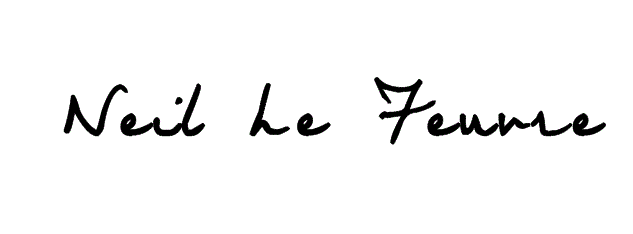 Neil Le Feuvre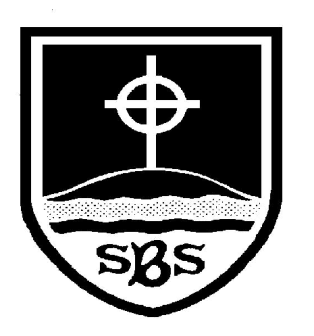 St Bridget’s C of E Primary SchoolSt Bridget’s Lane, 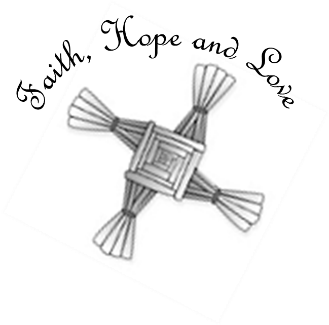 West Kirby, Wirral CH48 3JTTel: 0151 625 7652 Headteacher: Mr Neil Le Feuvre Email: schooloffice@stbridgets.wirral.sch.ukWebsite: https://st-bridgets.eschools.co.uk/site Together Everybody Achieves More